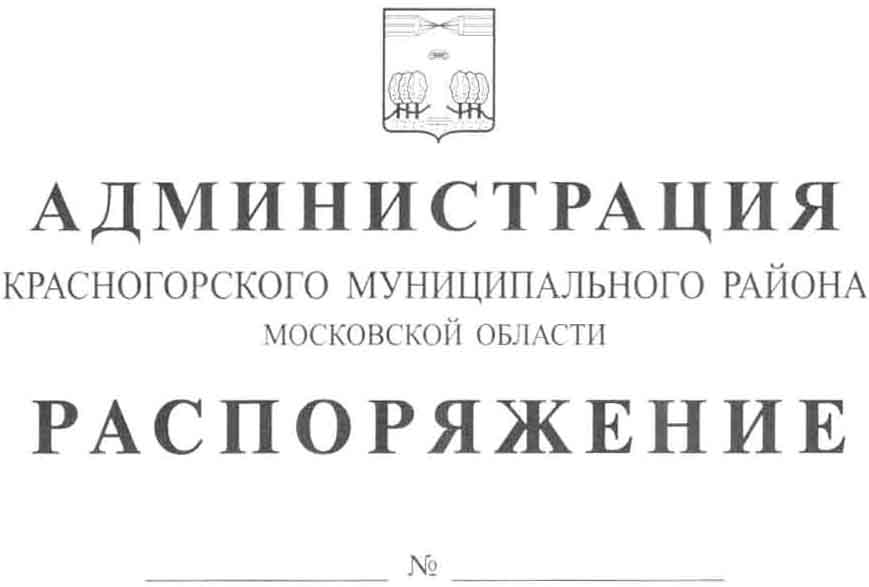 	Об утверждении положения (регламента) о контрактной службеВ целях привидения в соответствии с действующим законодательством Российской Федерации, а также в целях реализации Федерального закона от 5 апреля 2013 года N 44-ФЗ "О контрактной системе в сфере закупок товаров, работ, услуг для обеспечения государственных и муниципальных нужд", постановляю:1. Утвердить положение (регламент) о контрактной службе согласно приложению.2. Признать утратившим силу распоряжение главы администрации Красногорского муниципального района от 17.12.2013 №439 «Об утверждении положения (регламента) о контрактной службе».3. Разместить настоящее распоряжение на официальном сайте администрации Красногорского муниципального района в сети «Интернет».4. Контроль над исполнением данного распоряжения возложить на первого заместителя главы администрации Коновалову Елену Викторовну.Глава Красногорскогомуниципального района                                                            М.В. СапуновВерно									 Старший инспектор общего отделаадминистративного управления					Ю.Г. НикифороваИсполнитель                                                                             	 И.А. КушнирРазослано: в дело, в прокуратуру,  членам контрактной службы – 27